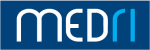 Kolegij:  Hitna stanja u medicini IVoditelj: izv.prof.dr.sc. Goran Hauser, dr.medKatedra: Katedra za internu medicinuStudij: Integrirani preddiplomski i diplomski sveučilišni studij MedicinaGodina studija: 4. godinaAkademska godina: 2020./2021.IZVEDBENI NASTAVNI PLANPodaci o kolegiju (kratak opis kolegija, opće upute, gdje se i u kojem obliku organizira nastava, potreban pribor, upute o pohađanju i pripremi za nastavu, obveze studenata i sl.):Popis obvezne ispitne literature: Popis dopunske literature:Nastavni plan: Popis predavanja (s naslovima i pojašnjenjem):Popis seminara s pojašnjenjem: Popis vježbi s pojašnjenjem: Obveze studenata:Ispit (način polaganja ispita, opis pisanog/usmenog/praktičnog dijela ispita, način bodovanja, kriterij ocjenjivanja):Mogućnost izvođenja nastave na stranom jeziku:Ostale napomene (vezane uz kolegij) važne za studente:SATNICA IZVOĐENJA NASTAVE (za akademsku 2020./2021. godinu)**Molim vidjeti dopunsku tablicu 
Popis predavanja, seminara i vježbi:Kolegij Hitna stanja u medicini I je obvezni kolegij na četvrtoj godini Integriranog preddiplomskog i diplomskog sveučilišnog studija Medicina i sastoji se od 129 sati vježbi (7 ECTS). Kolegij se izvodi u prostorijama Objedinjenog hitnog bolničkog prijema (OHBP) KBC Rijeka.Cilj kolegija:Savladati praktična znanja iz hitnih stanja u internoj medicini, neurologiji, psihijatriji, infektologiji, pedijatriji. Ranije stečena teorijska znanja iz navedenih predmeta studenti će tijekom nastave praktično primijeniti kroz dežurstva u OHBP u obliku sedam 12-satnih dežurstava. Tijekom nastave cilj je da studenti praktično primjene teorijska znanja stečena na kolegijima interne medicine i neurologije, psihijatrije, infektologije, pedijatrije. Očekuje se da studenti savladaju način trijaže hitnog bolesnika, uzimanje ciljane anamneze i fizikalnog statusa te adekvatno procjene  stupanj životne ugroženosti kod otežano kontaktibilnih bolesnika. Predviđeno je savladavanje  indikacija za osnovne laboratorijske, slikovne i endoskopske pretrage te provođenje osnovnih terapijskih postupaka u hitnog bolesnika.Sadržaj kolegija:Pristup hitnom bolesniku, važnost anamnestičkih podataka i kliničkog pregleda, osnove hitne medicine i upoznavanje s najčešćim hitnim stanjima iz područja interne medicine, neurologije, psihijatrije, infektologije, pedijatrije. Značaj osnovnih dijagnostičkih metoda iz područja radiologije, laboratorijske dijagnostike i endoskopije. Upoznavanje s ostalim ne kirurškim granama kliničke medicine i osnovnim hitnim stanjima u okviru pojedinih specijalističkih struka, kao što su, dermatovenerologija i onkologija. Diferencijalna dijagnostika hitnih stanja i multidisciplinarni pristup hitnom bolesniku. Pod terenskim radom smatra se priprema i osiguranje za transport te pratnja hitnog bolesnika u sanitetskom vozilu.Izvođenje nastave:Nastava se izvodi u obliku vježbi. Predviđeno vrijeme trajanja nastave je tijekom cijele akademske godine u vidu 12 satnih dežurstava u Objedinjenom hitnom bolničkom prijemu (OHBP). Tijekom vježbi nastavnik pokazuje te nadzire aktivno sudjelovanje studenata u izvođenju vježbi. Nastavnici sa studentima raspravljaju o specifičnostima izvođenja pojedine vježbe. Praćenje nastaveKvalitetu nastave studenti mogu ocjeniti putem ankete dostupne na sustavu za e-učenje Merlin. Praćenje i ocjenjivanje studenataIzvršavanjem svih nastavnih aktivnosti – nazočnosti na predavanjima, nazočnost u dežurstvima, pisanjem seminarskog rada i prikaza slučaja, te pozitivno ocjenjenim završnim ispitom kojemu studenti pristupaju po završetku nastavnog razdoblja, a koji obuhvaća provjeru razine stečenih znanja, student je uspješno položio kolegij Hitna stanja u medicini I čime stječe 7,0 ECTS bodova. Cydulka R.K. i sur. Tintinalli's Emergency medicine manual, 18-to izdanje, 2018. god. Mahadevan S.V., Garmel G.M. Uvod u kliničku hitnu medicinu, Cambrige Univeristy press, 2015. ALS udžbenikVesna Degoricija i sur. Emergency Medicine, MMM Marketing, Zagreb 2011Hebrang, A., Lovrenčić, M. i sur., Radiologija, Medicinska naklada, Zagreb, 2001.       3.  Dan Longo et.al. Harrison's Principles of Internal Medicine, McGraw-Hill 18th edt, 2013       4. Vrhovac B. i suradnici, Interna medicina, Naklada Ljevak, Zagreb, 2008.       5. Mihaljević F., Fališevac J., Bezjak B., Mravunec B., Specijalna klinička infektologija,  Medicinska      naklada, Zagreb, 1994.       6. Mardešić, D. i sur., Pedijatrija,6. izdanje, Školska knjiga , Zagreb, 2003.       7. Muačević, V. i sur., Psihijatrija, Medicinska naklada, Zagreb, 1995.Brinar V. I suradnici: Neurologija, Medicinska naklada, Zagreb, 2005. Nije primjenjivo. Nije primjenjivo. Predviđeno  je da studenti nastavu odrađuju putem 12 satnih dežurstava u Objedinjenom hitnom bolničkom prijemu KBC Rijeka (OHBP) i aktivno sudjeluju u zbrinjavanju pacijenata u radu s liječnikom u dežurstvu. Vještine koje je potrebno savladati na vježbama evidentiraju se potpisom dežurnog liječnika u tablicu vještina, a obuhvaćaju: snimanje EKG-a (pod nadzorom bacc.med.techn., postavljanje bolesnika na monitor, postavljanje i.v. puta (pod nadzorom liječnika), uzorkovanje ABS-a (pod nadzorom liječnika), mjerenje GUK-a (pod nadzorom više med. sestre/tehničara), aplikacija i.v. terapije (pod nadzorom liječnika), aplikacija i.m. terapije (pod nadzorom liječnika), postavljanje urinarnog katetera (pod nadzorom liječnika), postavljanje nazogastrične sonde (pod nadzorom liječnika), aplikacija inhalatorne terapije (pod nadzorom više med. sr./teh), digitorektalni pregled (pod nadzorom liječnika), FAST UTZ (pod nadzorom liječnika). U iznimnim slučajevima više sile moguće su zamjene  studenata u dežurstvu, ali po principu „jedan za jedan“ zbog prostornih ograničenja OHBP-a. Zamjene su moguće jedino uz prethodnu pisanu suglasnost voditelja kolegija ili asistenata.  Nadoknade dežurstava su moguće u rezervnim terminima u rujnu.Svi oblici nastave su obvezni: nazočnost u dežurstvima te rad s liječnicima u  OHBP. Nakon obavljene 4 vježbe na lokalitetu Sušak studenti su dužni napisati seminarski rad u vidu prikaza jednog slučaja kojeg su imali priliku vidjeti tijekom vježbi.  Nakon obavljene 3 vježbe na lokalitetu Rijeka studenti su dužni napisati prikaz slučaja u vidu prikaza slučaja pacijenta  kojeg su imali priliku vidjeti tijekom vježbi. Prikazi slučaja se šalju koristeći službene adrese elektroničke pošte putem sustava za e-učenje Merlin. Studenti su dužni napisati grupni seminarski rad (1 grupa = 4 studenta) na jednu od predviđenih tema:Diferencijalna dijagnoza i obrada bolesnika sa grudnom boli u OHBPDiferencija dijagnoza i obrada bolesnika sa boli u trbuhu u OHBPDiferencijala dijagnoza i obrada bolesnika sa otežanim disanjem u OHBPPristup bolesniku za žuticom u OHBPPristup bolesniku sa poremećajem stanja svijesti u OHBPMonitoring u hitnoj mediciniUTZ u hitnoj medicini, FAST protokolPolitraumatizirani bolesnik u OHBPDiferencijalna dijagnoza i obrada febriliteta u OHBPPristup bolesniku s glavoboljom u OHBPPristup bolesniku s CVI u OHBPBolesnik s krvarenjem iz GIT-a u OHBPBolesnik s krvarenjem iz dišnog sustava u OHBPObrada i inicijalno liječenje bolesnika sa povišenim vrijednostima GUK-a u OHBPHematološke hitnoće u OHBPLaboratorijska obrada u OHBPEKG u OHBPABS u hitnoj mediciniŠok i zbrinjavanje šoka u hitnoj mediciniAlgoritam zbrinjavanja anafilakse i anafilaktičkog šoka u OHBPAlgoritam reanimacije Trijaža u hitnoj mediciniZbrinjavanje dišnog puta u hitnoj mediciniHitna stanja u neurologijiHitna stanja u psihijatrijiUrološke hitnoćeHipertenzivna emergencija i urgencijaNeurokirurške hitnoćeHitna stanja u pulmologijiRadiološka obrada u OHBPNeurološke hitnoće Krvarenje u pacijenata na peroralnoj antikoagulantnoj terapijiKrvarenja iz gornjeg GIT-aAkutni pankreatitisAkutno zatajenje jetre i ACLF ( Acute on Chronic Liver Failure)Inicijalni pristup kod Akutne ishemije miokardaPlućni edem akutno zbrinjavanjeDisekcija aortePlućna tromboembolija, prepoznavanje i akutno zbrinjavanjeAplikacija terapije u OHBP i odabira načina primjene lijeka (inhalatorna, subling, IV, IO, CVK…)Pristup i inicijalno zbrinjavanje intoksiciranog pacijentaMedicinsko pravni problem u OHBPSeminarski radovi se  šalju koristeći službene adrese elektroničke pošte putem sustava za e-učenje Merlin. Kriterij za polaganje predmeta je nazočnost na predviđenih 10 dežurstava te seminarski rad u kojem studenti trebaju prikazati jedan klinički slučaj s dijagnostičkim i terapijskim postupcima.DANastavni sadržaji i sve obavijesti vezane uz kolegij kao i ispitni termini nalaze se na sustavu za e-učenje Merlin i na mrežnim stanicama Katedre za internu medicinu. Svaka komunikacija između nastavnog osoblja i studenata odvijati će se putem sustava za e-učenje Merlin uz mogućnost dogovora konzultacija u radno vrijeme. Svi upiti studenata, a vezno za održavanje nastave i eventualne probleme, primjedbe i upite predviđeni su isključivo korištenje službenih adresa elektroničke pošte putem sustava za e-učenje Merlin. Seminarski radovi i prikazi slučaja predaju se putem sustava za e-učenje Merlin. Datum Predavanja(vrijeme i mjesto)Seminari(vrijeme i mjesto)Vježbe(vrijeme i mjesto)Nastavnik Prema rasporedu dežurstva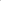 OHBP lokalitet Sušakizv.prof.dr.sc.  Goran Hauser,dr.med.izv.prof.dr.sc.  Alen Protić, dr.med.dr.sc. Ivana Žitinić, dr.med.Prema rasporedu dežurstvaOHBP lokalitet Sušakizv.prof.dr.sc.  Goran Hauser,dr.med.izv.prof.dr.sc.  Alen Protić, dr.med.dr.sc. Ivana Žitinić, dr.med.Prema rasporedu dežurstvaOHBP lokalitet Sušakizv.prof.dr.sc.  Goran Hauser,dr.med.izv.prof.dr.sc.  Alen Protić, dr.med.dr.sc. Ivana Žitinić, dr.med.Prema rasporedu dežurstvaOHBP lokalitet Sušakizv.prof.dr.sc.  Goran Hauser,dr.med.izv.prof.dr.sc.  Alen Protić, dr.med.dr.sc. Ivana Žitinić, dr.med.Prema rasporedu dežurstvaOHBP lokalitet Rijekaizv.prof.dr.sc.  Goran Hauser,dr.med.izv.prof.dr.sc.  Alen Protić, dr.med.dr.sc. Ivana Žitinić, dr.med.Prema rasporedu dežurstvaOHBP lokalitet Rijekaizv.prof.dr.sc.  Goran Hauser,dr.med.izv.prof.dr.sc.  Alen Protić, dr.med.dr.sc. Ivana Žitinić, dr.med.Prema rasporedu dežurstvaOHBP lokalitet Rijekaizv.prof.dr.sc.  Goran Hauser,dr.med.izv.prof.dr.sc.  Alen Protić, dr.med.dr.sc. Ivana Žitinić, dr.med.Prema rasporedu dežurstvaOHBP lokalitet Rijekaizv.prof.dr.sc.  Goran Hauser,dr.med.izv.prof.dr.sc.  Alen Protić, dr.med.dr.sc. Ivana Žitinić, dr.med.Prema rasporedu dežurstvaOHBP lokalitet Rijekaizv.prof.dr.sc.  Goran Hauser,dr.med.izv.prof.dr.sc.  Alen Protić, dr.med.dr.sc. Ivana Žitinić, dr.med.Prema rasporedu dežurstvaOHBP lokalitet Rijekaizv.prof.dr.sc.  Goran Hauser,dr.med.izv.prof.dr.sc.  Alen Protić, dr.med.dr.sc. Ivana Žitinić, dr.med.PREDAVANJA (tema predavanja)Broj sati nastaveMjesto održavanjaP1Nije primjenjivoP2Ukupan broj sati predavanjaSEMINARI (tema seminara)Broj sati nastaveMjesto održavanjaS1Nije primjenjivoUkupan broj sati seminaraVJEŽBE (tema vježbe)Broj sati nastaveMjesto održavanjaV1-V10Dežurstvo u OHBP lokalitet Sušak i lokalitet Rijeka12OHBPUkupan broj sati vježbiISPITNI TERMINI (završni ispit)1.15.06.2021. 2.06.07.2021. 3.07.09.2021.4.21.09.2021.